INFORMACION PRESUPUESTARIA POR DEPENDENCIA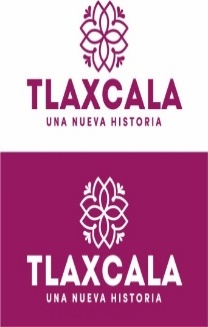 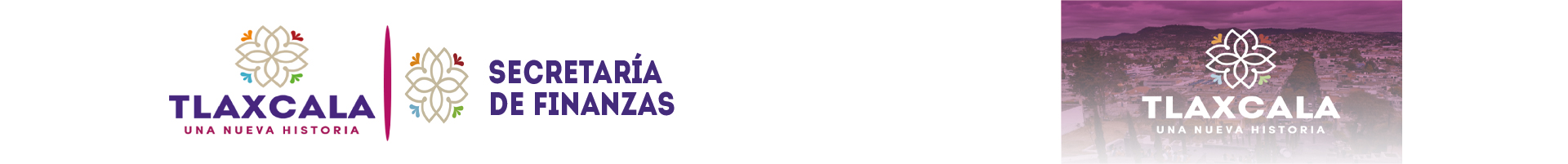 DEPENDENCIA O ENTIDADDEPENDENCIA O ENTIDAD20. COORDINACION DE COMUNICACIÓN 20. COORDINACION DE COMUNICACIÓN 20. COORDINACION DE COMUNICACIÓN 20. COORDINACION DE COMUNICACIÓN PARTIDACONCEPTOAPROVADODEVENGADOEJERCIDOPRIMER TRIMESTRESEGUNDO TRIMESTRETERCER TRIMESTRECUARTO TRIMESTRE1000SERVICIOS PERSONALES1131SUELDOS A FUNCIONARIOS2,918,956.002,898,709.672,898,709.67694,989.72772,853.76731,128.80699,737.391132SUELDOS AL PERSONAL1,901,645.001,846,566.461,846,566.46434,040.17466,355.41469,853.80476,317.081133SUELDOS A TRABAJADORES3,685,747.003,568,767.913,568,767.91852,519.29944,885.17887,777.41883,586.041211HONORARIOS ASIMILABLES A SALARIOS2,979,765.002,883,944.622,883,944.62657,610.76769,895.13734,108.10722,330.631212ADICIONES A LOS HONORARIOS ASIMILABLES A SALARIOS335,222.00330,280.50330,280.5064,287.4169,713.5673,398.70122,880.831312PRIMA QUINQUENAL A TRABAJADORES273,606.00270,017.88270,017.8863,838.9768,587.2668,883.3168,708.341314ASIGNACIÓN DE QUINQUENIO TRABAJADORES37,677.0032,439.1632,439.169,119.569,190.687,064.467,064.461321PRIMA VACACIONAL A FUNCIONARIOS291,895.00300,055.97300,055.9769,498.6871,751.5674,737.9884,067.751322PRIMA VACACIONAL AL PERSONAL95,082.0091,817.8591,817.8521,717.0921,744.3724,011.2324,345.161323PRIMA VACACIONAL A TRABAJADORES184,288.00177,475.75177,475.7542,855.8943,703.4245,513.9445,402.501326GRATIFICACIÓN FIN DE AÑO FUNCIONARIOS648,657.00723,382.16723,382.16154,441.72159,447.79166,083.96243,408.691327 GRATIFICACIÓN FIN DE AÑO AL PERSONAL211,294.00209,508.55209,508.5548,260.4248,320.9553,358.1359,569.051328GRATIFICACIÓN FIN DE AÑO A TRABAJADORES409,528.00404,588.98404,588.9895,234.9097,118.47101,142.05111,093.561341COMPENSACIONES Y OTRAS PRESTACIONES A FUNCIONARIOS169,262.00149,116.87149,116.8742,315.6642,315.6642,315.6622,169.891342COMPENSACIONES AL PERSONAL0.006,416.006,416.000.000.000.006,416.001343COMPENSACIONES A TRABAJADORES0.00159,868.38159,868.3845,676.6845,676.6845,676.6822,838.341431CUOTAS SEGURO DE RETIRO A FUNCIONARIOS531,967.00503,045.30503,045.30126,660.18128,222.79126,660.18121,502.151432CUOTAS SEGURO DE RETIRO AL PERSONAL19,574.0017,865.9417,865.944,660.683,883.904,660.684,660.681441CUOTAS SEGURO DE VIDA A FUNCIONARIOS184,000.00150,674.33150,674.330.000.000.00150,674.331442CUOTAS SEGURO DE VIDA AL PERSONAL172,500.00141,257.19141,257.190.000.000.00141,257.191443CUOTAS SEGURO DE VIDA A TRABAJADORES253,000.00197,760.06197,760.060.000.000.00197,760.061531MES PREJUBILATORIO5,325.000.000.000.000.000.000.001541AYUDA PARA PASAJES45,171.0042,986.0642,986.0610,727.9910,767.9010,750.8010,739.371542APOYO CANASTA32,623.0011,666.5511,666.550.0011,666.550.000.001546DÍAS ECONÓMICOS A TRABAJADORES92,144.0085,711.3285,711.3285,711.320.000.000.001549INCENTIVO AL AHORRO DE LOS FUNCIONARIOS894,373.00862,452.27862,452.27217,261.14219,964.93217,261.14207,965.06154AINCENTIVO AL AHORRO DEL PERSONAL69,486.0066,253.7966,253.7916,698.8515,421.6016,994.5217,138.82154BINCENTIVO AL AHORRO DE LOS TRABAJADORES59,411.0057,057.2357,057.2314,343.5514,400.9014,187.3414,125.44154DANIVERSARIO DÍA DEL TRABAJO15,231.0014,537.8814,537.880.0014,537.880.000.00154KSERVICIO MÉDICO A FUNCIONARIOS298,335.00182,441.61182,441.6126,836.52114,025.5341,579.560.00154LSERVICIO MEDICO AL PERSONAL456,247.00115,299.20115,299.2027,143.0768,822.9919,333.140.00154MSERVICIO MÉDICO A TRABAJADORES820,006.00613,564.08613,564.0870,106.98358,221.57185,235.530.001551APOYOS A LA CAPACITACIÓN DE LOS SERVIDORES PÚBLICOS31,248.0029,735.9129,735.917,421.147,448.787,436.937,429.061591CUOTAS DESPENSA A FUNCIONARIOS527,869.00524,163.63524,163.63124,544.64139,991.53131,967.36127,660.101592CUOTAS DESPENSA AL PERSONAL494,877.00473,225.03473,225.03108,890.07119,645.48120,970.08123,719.401593CUOTAS DESPENSA A TRABAJADORES725,819.00690,777.54690,777.54162,686.43182,776.50172,748.96172,565.651597DESPENSA ESPECIAL DE FIN DE AÑO AL PERSONAL141,575.00136,923.56136,923.5632,172.6232,808.9335,692.7336,249.281598DESPENSA ESPECIAL DE FIN DE AÑO A TRABAJADORES307,146.00295,791.61295,791.6171,426.1772,838.7875,856.2075,670.461599PERCEPCIÓN COMPLEMENTARIA FUNCIONARIOS2,918,956.002,898,709.672,898,709.67694,989.72772,853.76731,128.80699,737.39159BOTRAS PERCEPCIONES A FUNCIONARIOS397,302.00378,212.52378,212.5257,915.7059,793.1262,281.82198,221.88159COTRAS PERCEPCIONES AL PERSONAL79,866.0085,595.4185,595.4112,735.5712,652.1714,060.4246,147.25159DOTRAS PERCEPCIONES A TRABAJADORES775,195.00452,481.80452,481.8023,808.76318,669.4825,285.4084,718.16159FAPORTACIÓN A PENSIONES DE FUNCIONARIOS525,411.00520,682.95520,682.95125,098.62139,114.07131,603.52124,866.74159GAPORTACIÓN A PENSIONES DEL PERSONAL342,297.00332,383.37332,383.3778,127.6583,944.4084,573.9685,737.36159HAPORTACIÓN A PENSIONES POR TRABAJADORES663,435.00642,380.20642,380.20153,454.25170,080.05159,800.17159,045.73159JBONO ANUAL A FUNCIONARIOS486,493.00530,569.10530,569.10115,831.23119,585.95124,563.22170,588.70159KBONO ANUAL AL PERSONAL16,895.0016,106.0616,106.064,022.633,431.754,325.844,325.841711ESTÍMULOS POR AÑOS DE SERVICIO32,850.0032,850.0032,850.000.0032,850.000.000.00TOTAL 1000 SERVICIOS PERSONALES TOTAL 1000 SERVICIOS PERSONALES 26,559,251.0025,156,117.8825,156,117.885,669,682.406,859,981.166,044,012.516,582,441.812000MATERIALES Y SUMINISTROS2111MATERIALES, ÚTILES Y EQUIPOS MENORES DE OFICINA297,000.00194,616.08194,616.0829,685.1066,437.7234,650.5963,842.672121MATERIALES Y ÚTILES DE IMPRESIÓN Y REPRODUCCIÓN18,436.000.000.000.000.000.000.002141MATERIALES, ÚTILES Y EQUIPOS MENORES DE TECNOLOGÍAS DE LA INFORMACIÓN Y COMUNICACIONES564,000.00343,965.04343,965.040.0081,414.05123,358.90139,192.092151MATERIAL IMPRESO E INFORMACIÓN DIGITAL239,120.00379,992.39379,992.390.000.00102,871.00277,121.392161MATERIAL DE LIMPIEZA128,000.0071,193.3371,193.3310,984.0445,223.7114,985.580.002211PRODUCTOS ALIMENTICIOS PARA PERSONAS150,500.00180,831.53180,831.5315,252.8050,438.9357,220.3557,919.452231UTENSILIOS PARA EL SERVICIO DE ALIMENTACIÓN0.006,996.786,996.780.000.006,996.780.002441MADERA Y PRODUCTOS DE MADERA0.00986.00986.00986.000.000.000.002461MATERIAL ELÉCTRICO Y ELECTRÓNICO80,000.0055,688.7455,688.740.0024,732.9821,453.049,502.722521FERTILIZANTES, PESTICIDAS Y OTROS AGROQUÍMICOS0.002,766.192,766.190.002,766.190.000.002531MEDICINAS Y PRODUCTOS FARMACÉUTICOS61,525.0029,811.2029,811.200.0019,813.289,997.920.002541MATERIALES, ACCESORIOS Y SUMINISTROS MÉDICOS4,000.009,895.969,895.960.000.000.009,895.962611COMBUSTIBLES, LUBRICANTES Y ADITIVOS584,164.00706,158.99706,158.9997,144.10227,380.89135,865.00245,769.002711VESTUARIO Y UNIFORMES0.004,860.034,860.030.000.004,860.030.002911HERRAMIENTAS MENORES0.0014,283.9214,283.920.00261.8414,022.080.002941REFACCIONES Y ACCESORIOS MENORES DE EQUIPO DE CÓMPUTO Y TECNOLOGÍAS DE LA INFORMACIÓN36,000.0030,907.0030,907.00494.1611,573.006,080.0512,759.792961REFACCIONES Y ACCESORIOS MENORES DE EQUIPO DE TRANSPORTE238,100.00296,420.01296,420.0154,353.01113,756.9218,050.08110,260.002991REFACCIONES Y OTROS ACCESORIOS MENORES DE OTROS BIENES MUEBLES25,000.0063,757.7563,757.750.0017,348.3819,140.0027,269.37TOTAL 2000 MATERIALES Y SUMINISTROSTOTAL 2000 MATERIALES Y SUMINISTROS2,425,845.002,393,130.942,393,130.94208,899.21661,147.89569,551.40953,532.443000SERVICIOS GENERALES3111ENERGÍA ELÉCTRICA159,324.00100,268.00100,268.0025,315.0024,566.0026,087.0024,300.003131AGUA16,002.0010,964.0010,964.000.000.007,310.003,654.003141TELEFONÍA TRADICIONAL482,400.00396,705.17396,705.1747,997.67125,537.8691,740.52131,429.123161SERVICIOS DE TELECOMUNICACIONES Y SATÉLITES4,000.000.000.000.000.000.000.003171SERVICIOS DE ACCESO DE INTERNET, REDES Y PROCESAMIENTO DE INFORMACIÓN204,000.00126,990.14126,990.140.00566.7242,141.1484,282.283221ARRENDAMIENTO DE EDIFICIOS0.00220,409.28220,409.280.000.00165,306.9655,102.323251ARRENDAMIENTO DE EQUIPO DE TRANSPORTE0.00267,960.00267,960.000.000.000.00267,960.003341SERVICIOS DE CAPACITACIÓN0.000.000.000.000.000.000.003361SERVICIOS DE APOYO ADMINISTRATIVO, TRADUCCIÓN, FOTOCOPIADO E IMPRESIÓN0.003,062.403,062.400.003,062.400.000.003431SERVICIOS DE RECAUDACIÓN, TRASLADO Y CUSTODIA DE VALORES630.00391.50391.5052.2095.70139.20104.403451SEGURO DE BIENES PATRIMONIALES73,414.0071,362.0671,362.060.000.000.0071,362.063481COMISIONES POR VENTAS2,898.003,009.333,009.33422.82845.64582.031,158.843511CONSERVACIÓN Y MANTENIMIENTO MENOR DE INMUEBLES266,512.000.000.000.000.000.000.003521INSTALACIÓN, REPARACIÓN Y MANTENIMIENTO DE MOBILIARIO Y EQUIPO DE ADMINISTRACIÓN, EDUCACIONAL Y RECREATIVO60,000.007,052.807,052.800.000.000.007,052.803531INSTALACIÓN, REPARACIÓN Y MANTENIMIENTO DE EQUIPO DE CÓMPUTO Y TECNOLOGÍA DE LA INFORMACIÓN60,000.000.000.000.000.000.000.003551REPARACIÓN Y MANTENIMIENTO DE EQUIPO DE TRANSPORTE317,668.00159,251.53159,251.5318,270.0122,770.7612,245.76105,965.003611DIFUSIÓN POR RADIO, TELEVISIÓN Y OTROS MEDIOS DE MENSAJES SOBRE PROGRAMAS Y ACTIVIDADES GUBERNAMENTALES3,027,660.00301,797.71301,797.710.002,650.370.00299,147.343641SERVICIOS DE REVELADO DE FOTOGRAFÍAS20,000.000.000.000.000.000.000.003711PASAJES AÉREOS0.0042,179.6742,179.670.000.000.0042,179.673721PASAJES TERRESTRES44,000.0042,000.0042,000.008,000.004,000.0014,000.0016,000.003751VIÁTICOS EN EL PAÍS110,000.00144,562.02144,562.02839.0097.0019,863.00123,763.023791OTROS SERVICIOS DE TRASLADO Y HOSPEDAJE220,960.001,300.001,300.000.000.000.001,300.003811GASTOS DE CEREMONIAL0.0042,630.0042,630.000.000.0042,630.000.003821GASTOS DE ORDEN SOCIAL Y CULTURAL282,686.00581,752.64581,752.6413,749.376,963.0180,973.50480,066.763921IMPUESTOS Y DERECHOS6,600.0011,240.0011,240.004,752.000.002,584.003,904.003981IMPUESTOS SOBRE NOMINAS Y OTROS QUE SE DERIVEN DE UNA RELACIÓN LABORAL600,037.00544,356.00544,356.0087,830.00140,330.00154,654.00161,542.00TOTAL 3000 SERVICIOS GENERALES TOTAL 3000 SERVICIOS GENERALES 5,958,791.003,079,244.253,079,244.25207,228.07331,485.46660,257.111,880,273.615000BIENES MUEBLES, INMUEBLES E INTANGIBLES5151EQUIPO DE CÓMPUTO Y DE TECNOLOGÍAS DE LA INFORMACIÓN192,454.00185,595.36185,595.360.000.00185,595.360.005411VEHÍCULOS Y EQUIPO TERRESTRE0.001,030,600.001,030,600.000.000.000.001,030,600.005911SOFTWARE0.00344,294.26344,294.260.000.0058,721.52285,572.74TOTAL 5000 BIENES MUEBLES, INMUEBLES E INTANGIBLES TOTAL 5000 BIENES MUEBLES, INMUEBLES E INTANGIBLES 192,454.001,560,489.621,560,489.620.000.00244,316.881,316,172.74TOTAL COORDINACION DE COMUNICACIONES TOTAL COORDINACION DE COMUNICACIONES 35,136,341.0032,188,982.6932,188,982.696,085,809.687,852,614.517,518,137.9010,732,420.60